消防緊急通報（１１９）どうしましたか？	　　　　　　　をつけてください火災　・　　　救急　・　　その他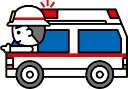 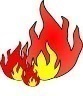 どうしましたか？	　　　　　　　をつけてください火災　・　　　救急　・　　その他住　　所建物名称　　　氏　　名　　　　電話番号FAX番号火　　事をつけてください　　何が燃えていますか？自宅　・　近くの家　・　車　・　その他（　　　　　　　　　　　　　）救　　急をつけてくださいけが・急病の人は誰ですか？　　　　私　・　家族　・　友人　（　　　　　歳）　　　　　　　　　　　　　　　　　　　　　　　　　　　　　　男　・　女体のどの部分ですか？　　　　　　　　　どんな症状ですか？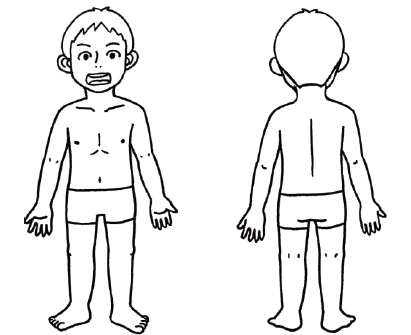 　　　　　　　　　　　　　　　　　意識がない　　　　　　　　　　いたい　　　　　　　　　　　　　　　　　熱がある　　　　　　　　気持ち悪い・吐いた　　　　　　　　　　　　　　　　　苦しい　　　　　　　　　　　　血がでた　　　　　　　　　　　　　　　　　めまいがする　　　　　　　　　しびれる　　　　　　　　　　　　　　　　　その他（　　　　　　　　　　　　　　　　　）そ の 他(ガス漏れ等)